Little ArrowsAlbert Hammond and Mike Hazlewood 1968 (recorded by Leapy Lee)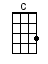 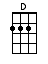 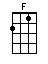 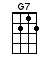 INTRO:  / 1 2 / 1 2 / [C] / [C]There's a [C] boy, a little boy, shooting arrows in the [G7] blueAnd he's [G7] aiming them at someone, but the question is at [C] who?Is it [C] me, or is it you, it's hard to tell until you're [G7] hitBut you'll [G7] know it when they hit you ‘cause they hurt a little [C] bitCHORUS:Here they [C] come pouring out of the blue [C]Little [D] arrows for me and for you [D]You're falling [G7] in love again, falling in love again [G7] Little [C] arrows in your [C] clothing, little [F] arrows in your [F] hairWhen [G7] you're in love you'll [G7] find those little [C] arrows every-[C]whereLittle [C] arrows that will hit you once, and [F] hit you once againLittle [G7] arrows that hit everybody, every now and [C] then< SLOWLY – with great angst! >[G7] Woe, woe, woe, the [G7] pain < PAUSE >Some folks [C] run and others hide, but there ain't nothing they can [G7] doAnd [G7] some folks put on armour but the arrows go straight [C] throughSo you [C] see, there's no escape, so why not face it and ad-[G7]mitThat you [G7] love those little arrows when they hurt a little [C] bitCHORUS:Here they [C] come pouring out of the blue [C]Little [D] arrows for me and for you [D]You're falling [G7] in love again, falling in love again [G7] Little [C] arrows in your [C] clothing, little [F] arrows in your [F] hairWhen [G7] you're in love you'll [G7] find those little [C] arrows every-[C]whereLittle [C] arrows that will hit you once, and [F] hit you once againLittle [G7] arrows that hit everybody, every now and [C] thenOUTRO:Little [C] arrows in your [C] clothing, little [F] arrows in your [F] hairWhen [G7] you're in love you'll [G7] find those little [C] arrows every-[C]whereLittle [C] arrows that will hit you once, and [F] hit you once againLittle [G7] arrows that hit everybody [G7] every [G7] now and [C] then [C][G7][C]www.bytownukulele.ca